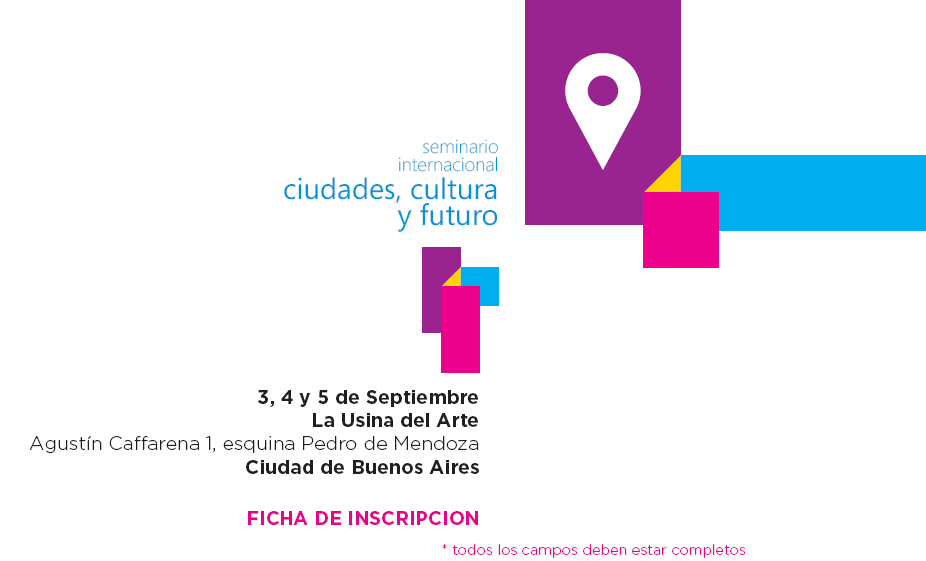 Nombre:Apellido:DNI:Email:Teléfono: Domicilio:Localidad:País:Ocupación:Partirán micros desde Av. De Mayo 575 los tres días del Seminario a las 12:30 y a las 13:00 horas y regresarpán al final de cada jornada. Con inscripción previa.Desea traslado en Micro?:          Si /No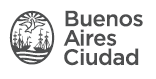 